Грипп,эпидемический сезонГрипп — это инфекционное заболевание, заболеть которым может любой человек. Возбудителем гриппа является вирус, который от инфицированных людей попадает в носоглотку окружающих. 
Передача инфекции
Воздушно-капельным и контактным путями 
Инкубационный период 1-3 дня 
Источник заразен для окружающих – до 7-10 дня от начала заболевания 
Группы рискаДети до 5 лет (особенно дети до 2 лет)Пожилые люди старше 65 летБеременные женщиныПациенты с заболеваниями: сердечно-сосудистой системы, хроническими заболеваниями легких (астма и хроническая обструктивная болезнь легких), злокачественными болезнями, гематологическими заболеваниями, сахарным диабетом, хроническими заболеваниями печени и почек, неврологическими заболеваниями, иммуносупрессией (включая ВИЧ-инфицированных пациентов)работники здравоохранения и образовательных организацийПризнаки и симптомы
Вероятность гриппа велика, если присутствуют некоторые или все из этих симптомов:жар, высокая температура тела (38-400С)кашельболь в горленасморк или заложенный носломота в телеголовная больознобиногда диарея и рвотаУ детей младшего возраста типичные симптомы могут не проявляться, но у них отмечается затрудненное дыхание и слабая активность. 
Признаки при наличии которых требуется срочная медицинская помощь:
У детейСинюшность кожных покрововОтказ от достаточного количества питьяСильная или непрекращающаяся рвотаНежелание просыпаться или отсутствие активностиВозбужденное состояние, при котором ребенок сопротивляется, когда его берут на рукиНекоторое облегчение симптомов гриппа, которые позже возобновляются, сопровождаясь жаром и усилившимся кашлем.Несоответствие тяжести состояния температурной реакции организма.У взрослыхЗатрудненное дыхание или одышкаБоль или сдавливание в груди или брюшном отделеВнезапное головокружениеСпутанность сознанияСильная или непрекращающаяся рвотаНекоторое облегчение симптомов гриппа, которые позже возобновляются, сопровождаясь жаром и усилившимся кашлемГрипп опасен осложнениями - развитие пневмонии на 3-5 сутки болезни (бактериальные осложнения) и прогрессирующая дыхательная недостаточность при вирусной пневмонии в первые 1-2 суток от начала заболевания. 

Лучшим средством избежать тяжелых, опасных для жизни осложнений является своевременное, раннее обращение к врачу!
Профилактика
Вакцинация — это самый эффективный путь профилактики инфекции.
Наиболее целесообразно прививаться до начала эпидемического подъема заболеваемости гриппом (сентябрь-ноябрь)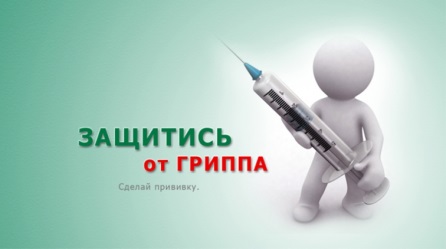 Для защиты своего здоровья используйте следующие меры:
• Прикрывайте нос и рот бумажной салфеткой во время кашля или чихания. Использованную салфетку выбрасывайте в мусор. 
• Тщательно и часто мойте руки водой с мылом, особенно после кашля или чихания. Также эффективными являются средства для обработки рук на основе спирта. 
• Не прикасайтесь к глазам, носу или рту. Инфекция передается именно таким способом. 
• Старайтесь избегать близкого контакта с заболевшими людьми. 
• Если вы заболели, оставайтесь дома в течение 7 дней после выявления симптомов или до тех пор, пока симптомы не будут выявляться в течение 24 часов, в зависимости от того, что продлится дольше. Это необходимо для предотвращения заражения других и дальнейшего распространения вируса. 
• Следуйте рекомендациям учреждений здравоохранения относительно закрытия школ, непосещения мест скопления людей и других мер изолирования при гриппе.Регулярно делайте влажную уборку в помещении, в котором находитесь. Увлажняйте воздух в помещении, в котором находитесь.Защитная одноразовая маска:
Маски рекомендуется носить не здоровым, а только зараженным людям. Именно благодаря такой защите они минимизируют распространение болезнетворных организмов с дыханием, кашлем и чиханием. Ношение маски здоровым человеком может увеличивать риск заражения, поскольку под маской создается подходящая среда для микробов (теплый, влажный воздух), и при попадании под повязку они могут активизироваться. 
- маска должна плотно прилегать к лицу, лучшему прилеганию способствует носовой фиксатор; 
- маска должна закрывать РОТ и НОС; 
-использовать не более 2-х часов; 
- не касаться закрепленной маски руками; 
- использованную маску незамедлительно утилизировать, после чего требуется мыть руки.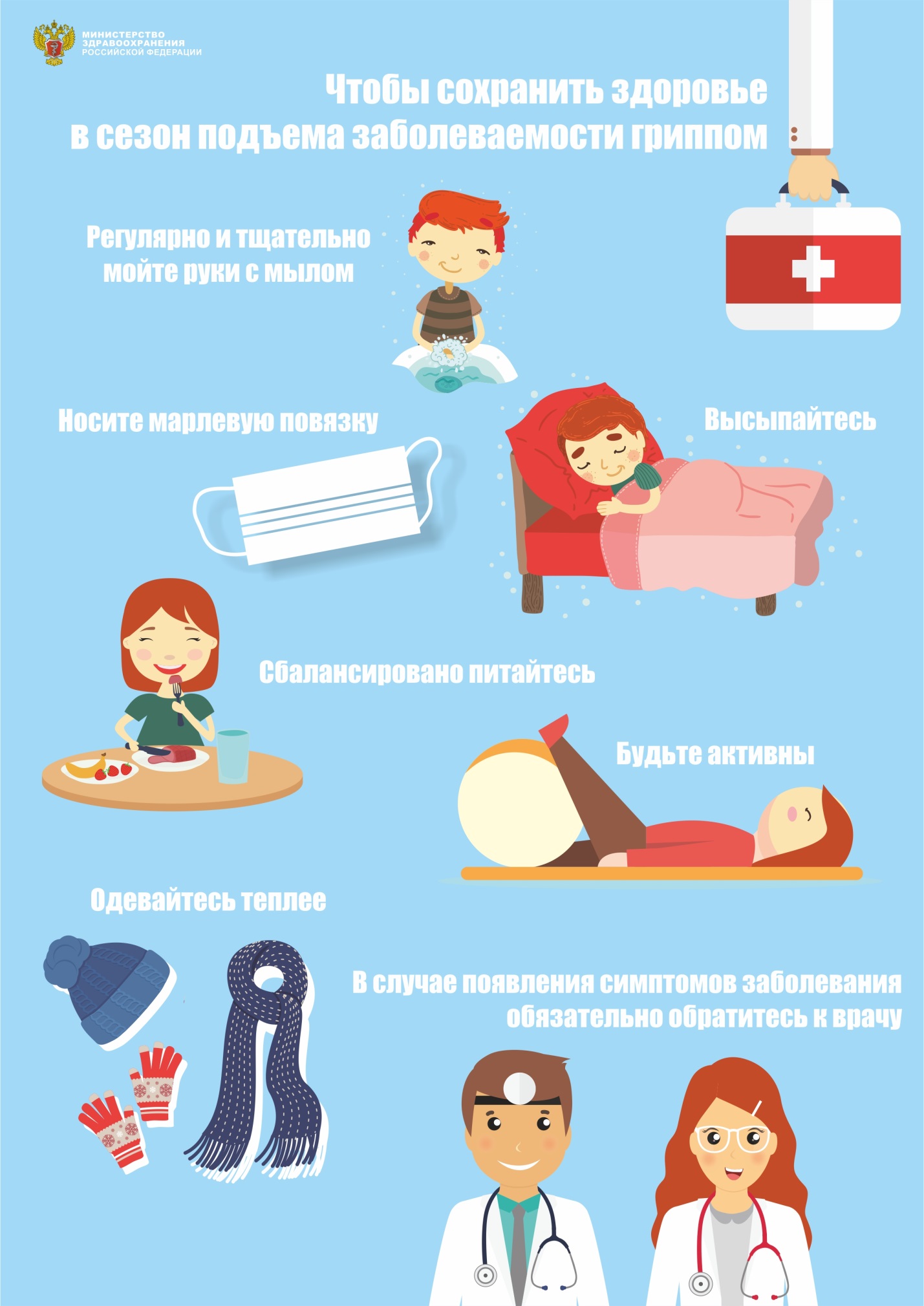 